FIRE DRILL PROCEDURE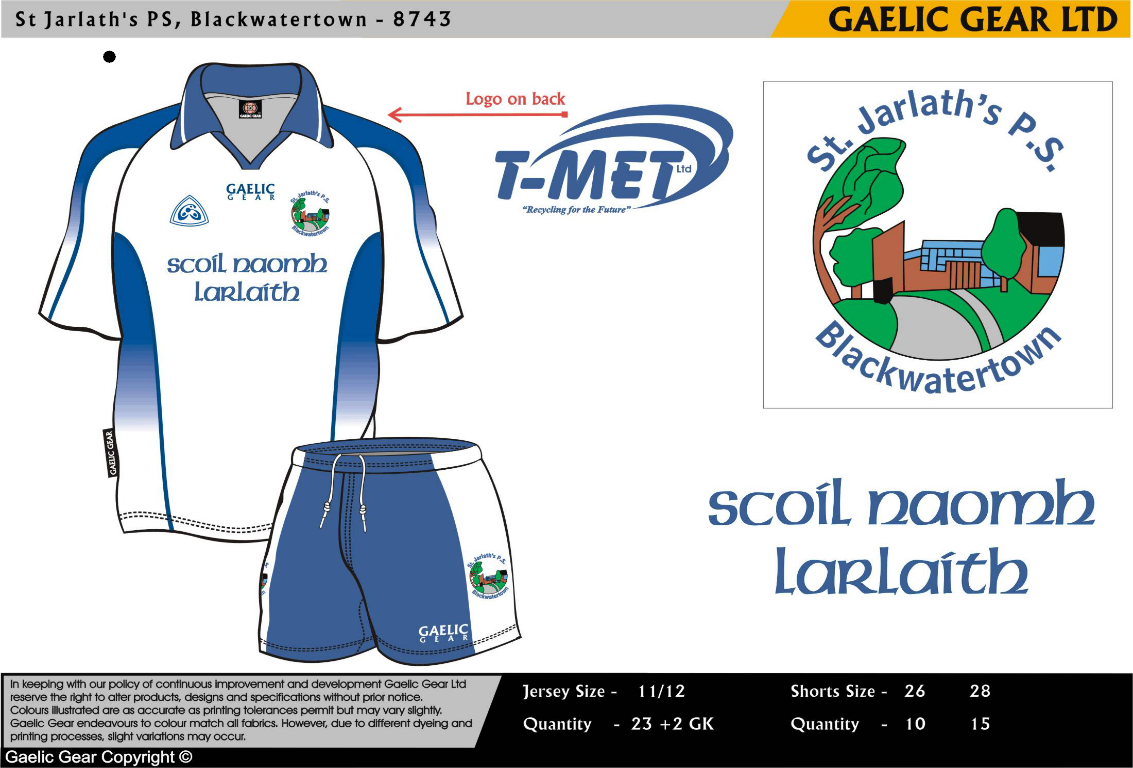 SIGNAL: Continuous sounding of electronic bellPROCEDURE DURING CLASS TIMEPupils  exit classroom via the following doors:P1 – P3: own classroom doorsP4 and P7: Front doorP5 and P6: Side doorPupils assemble at the following assembly areas:P1 – P3: Along the new tarmac area beside the perimeter  fence, close to the gateP4 and P7: in the bus turning circleP5 and P6: in far corner of staff carpark. (Exiting through the double gates)Teachers:Take your CLASS LISTCheck that all pupils are out of the classroomCheck that all exits are clearCLOSE classroom doorIn the assembly area teacher takes roll and accounts for each childPupils in classrooms other that their own remain with that class until given permission to rejoin their classPupils remain in orderly and silent lines until a clear signal is given by the Principal/Vice Principal to either return to school or remain outside of school grounds.PROCEDURE USED  DURING BREAK & LUNCHPupils  walk to where they usually line  up in the yardPupils wait in orderly and silent lines for their teacher, or other supervising adult, to lead them to their proper assembly area.PROCEDURE DURING PETeacher, or other supervising adult, stops play, organises class(es) into silent and orderly lines and leads class(es) to the nearest exit and assembly point to them. If in the assembly hall this will be the  door on the right hand side towards the bottom area.PROCEDURE WHEN NOT IN YOUR OWN CLASSROOMTeachers should be familiar with assembly area and evacuation route designated for that classroom or area.That day’s class list should accompany the class and used by the teacher, or other supervising adult, to account for all pupils.ALL SCHOOL PERSONNEL, ARE TO PARTICIAPTE IN ALL FIRE DRILLS.Parents, guests and visitors on school grounds during a drill MUST participate.